          Tu  -  TERZA UNIVERSITÀ -  2022/23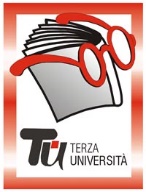                                                                 Provincia - TERZA FASEGORLEReferenti: Marisa Techel e Patrizia Locatelli; Informazioni: Biblioteca di Gorle e sede Tu di BergamoIscrizioni: presso la sede Tu di Bergamo Calendario  Modulo  n°143L’ITALIA E L’EUROPA NELL’ERA DELLA GLOBALIZZAZIONEDocenteGianluigi Della ValentinaGiornoGiovedìOrario15.00 - 17.15PeriodoDal 16.03.2023 al 04.05.2023 (7 incontri, € 25,00)SedeBiblioteca, via Marconi 1ArgomentoSTORIA E CULTURAPresentazioneL’Italia è alle prese con la crisi economica più lunga dal secondo dopoguerra, con il fenomeno migratorio, la denatalità, la disoccupazione, lo smarrimento della fiducia. È alla ricerca di un futuro diverso, difficile da disegnare anche a causa dell’appannarsi della prospettiva europea. Il disegno federalista sembra un sogno nel cassetto da quando l’allargamento a est, la Brexit, i muri, hanno rivelato punti di vista poco conciliabili ed egoismi nazionali che ne minano la costruzione. Così facendo, però, l’Europa non riesce a ritagliarsi un ruolo di primo piano nello scenario globale.Tutor116.03.2023Chi sono gli italiani? Il tema dell’identità223.03.2023E l’identità bergamasca? 330.03.2023Una difficile Unità. Il fascismo 413.04.2023Dal miracolo economico al '68520.04.2023Dagli anni di piombo a Berlusconi627.04.2023Le luci e le ombre del presente 704.05.2023L’Italia in Europa e nel mondo 